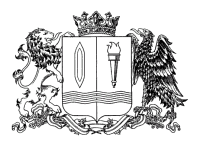 Ивановская областьФурмановский муниципальный районСОВЕТ ФУРМАНОВСКОГО ГОРОДСКОГО ПОСЕЛЕНИЯЧетвертого созываРЕШЕНИЕот 28 июля 2022 года								                № 29О внесении изменений в решение Совета Фурмановского городского поселения от 24.11.2014 №36 «Об установлении на территории Фурмановского городского поселения налога на имущество физических лиц»	В соответствии с Федеральным законом от 23.11.2020 № 374-ФЗ «О внесении изменений в части первую и вторую Налогового кодекса Российской Федерации и отдельные законодательные акты Российской Федерации» Совет Фурмановского городского поселенияРЕШИЛ:         1. Внести изменение в решение Совета Фурмановского городского поселения от 24.11.2014 №36 «Об установлении на территории Фурмановского городского поселения налога на имущество физических лиц» (далее – Решение), изложив пункт 2 Решения в следующей редакции:«2. Установить, что налоговая база определяется в отношении каждого объекта налогообложения как его кадастровая стоимость, внесенная в Единый государственный реестр недвижимости и подлежащая применению с 1 января года, являющегося налоговым периодом, с учетом особенностей, предусмотренных статьей 403 Налогового кодекса Российской Федерации».2. Настоящее решение опубликовать в официальном источнике опубликования муниципальных правовых актов и иной официальной информации Совета и администрации Фурмановского городского поселения «Городской вестник» и разместить на официальном сайте администрации Фурмановского муниципального района (www.furmanov.su) в информационно-телекоммуникационной сети «Интернет».3.  Настоящее решение вступает в силу с момента официального опубликования.Глава Фурмановского городского поселения                                                                                        Т.Н. Смирнова 